Studio 26 Dance Co. Class Schedule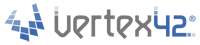 2019-20 MondayWednesdaySaturday 10amPRESCHOOL COMBO CLASSAGE 3 & 410:4511am:30MINI JAZZ GROUP A - STUDIOMINI HIP HOP GROUP B-THEATRE12PMMINI JAZZ GROUP B- STUDIOMINI HIP HOP GROUP A- THEATRE:301PM:30JR JAZZ GROUP A -STUDIOJR HIP HOP GROUP B-THEATRE2PM:30JR JAZZ GROUP B-STUDIOJR HIP HOP GROUP A-THEATRE3PM:30TEAM DYNASTY REHEARSAL4PM“EXTRA DANCE” REHEARSALS“EXTRA DANCE” REHEARSALSPRODUCTION REHEARSAL:305PMOPEN CONTEMPORARY GR 4+TEAM LEGACY REHEARSAL-THEATRE:30JUNIOR BALLET- STUDIOTEAM REIGN REHEARSAL6PMSENIOR JAZZSENIOR BALLET:307PMSENIOR HIP HOP“EXTRA DANCE” REHEARSALS:308PM:30TEAM EMPIRE REHEARSAL9PMTEAM EMPIRE REHEARSAL:3010PM